I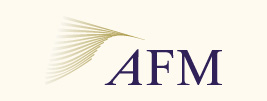 FORM ICommon Application Form for Registration of Third-Country Audit Entities under a European Commission Decision on transitional provisions for the purposes of Article 46 (2) of the Directive 2006/43/EC of 17 May 2006 on Statutory Audits of Annual Accounts and Consolidated AccountsIntroductionThis form applies to registration with the Netherlands Authority for the Financial Markets (“AFM”) under a transitional regime based on the Commission Decision of 13 June 2013 in accordance with Article 46 (2) of the Directive 2006/43/EC. For any questions please refer first to the FAQ-paper provided with this form. The information provided under Items 1.1 to 1.12, 1.16, 1.18, 2.3, 3.2, 3.6, 3.9 and 4.1 will be stored in the register in electronic form and shall be electronically accessible to the public. The register can be found at www.afm.nl/publicdatabase.Who should use this Form?Form I can only be used by a third-country audit entity whose relevant audit client’s home country is one of the third countries to which the European Commission has granted a transitional period under the Decision of 13 June 2013 in accordance with Article 46 (2) of the Directive 2006/43/EC. These third countries are Bermudas, Cayman Islands, Egypt, Mauritius, New Zealand, Russia and Turkey. The home country is ordinarily the country where the third-country audit client is incorporated or has its main office. According to the EU Statutory Audit Directive (“Directive 2006/43/EC”) a third country audit entity is “an entity, regardless of its legal form, which carries out audits of the annual or consolidated accounts of a company incorporated in a third country”.How to apply for registration?The application form needs to be filled in electronically, signed by an authorized person on behalf of the applicant (e.g. a member of the management or administrative board) and sent to the AFM by email (as attachment to wta@afm.nl).Updating of registration informationApplicants have to notify the AFM without undue delay of any change of information contained in the public register. This can be done by completing the update form (Form U2) and sending it to the AFM. Form U2 can be found on the AFM website.Questions and contactMore information about the application procedure can be found in the FAQ-paper that is available on the AFM website. More information about the AFM and the public oversight on third-country audit entities as well as contact information can be found on the AFM website (www.afm.nl).1.0  Name of the applicant, contact details1.0  Name of the applicant, contact details1.1  Provide the full name of the third-country audit entity. 
This form refers to the third-country audit entity as the “applicant”.1.2  Legal form of the applicant1.3  Home country of the applicant1.4  Street 1.5  City 1.6  Postal Code 1.7  Phone number, including country and area code1.8  Fax number, including country and area code1.9  Email address 1.10  Website addressPrimary contact for this registrationPrimary contact for this registration1.11  Last name of the primary contact1.12  First name of the primary contact 1.13  Street 1.14  City 1.15  Postal Code 1.16  Phone number, including country and area code1.17  Fax number, including country and area code1.18  Email address 2.0  Membership of a network2.0  Membership of a network2.1  Does the applicant belong to a network?  Yes  No (if no proceed to 3.0) 2.1  Does the applicant belong to a network?  Yes  No (if no proceed to 3.0) 2.2  Name of the network2.3  Provide an annex with a description of the network including at least its organisational structure. Alternatively you may provide a link to a description of the network on a website.2.3  Provide an annex with a description of the network including at least its organisational structure. Alternatively you may provide a link to a description of the network on a website.Website address3.0  Registration as an audit entity in the home country3.0  Registration as an audit entity in the home country3.1  Is the applicant registered as an audit entity in its home country?  Yes	  No (if no proceed to 4.0)3.1  Is the applicant registered as an audit entity in its home country?  Yes	  No (if no proceed to 4.0)3.2  Name of the authority/ body responsible for that registration3.3  Street3.4  City 3.5  Postal Code3.6  Country3.7  Phone number, including country and area code3.8  Fax number, including country and area code3.9  Registration number of the applicant, if applicable 4.0  Other registrations as a third-country audit entity or an audit firm in another member state of the European Union or the European Economic Area4.1  Is the applicant registered as a third-country audit entity or as an audit firm in another member state of the EU or the EEA?  Yes  No (if no proceed to 4.2)List all relevant registrations (use Form I-1 (NL) – Other Registrations inside EU/EEA  as an Annex).4.2  Is an application for registration as a third-country audit entity or an audit firm pending in another member state of the EU or the EEA?   Yes  No (if no proceed to 5.0)List all relevant pending applications for registration (use Form I-1 (NL) – Other Registrations inside EU/EEA as an Annex).5.0  Internal quality control system5.1  Provide an annex with a description of the applicant’s internal quality control system, i.e. a system designed in accordance with the International Standard on Quality Control 1 (“ISQC 1”) or similar provision. 6.0  External quality assurance review6.0  External quality assurance review6.1  Has the applicant been subject to an external quality assurance review?  Yes  No (if no proceed to 7.0)6.1  Has the applicant been subject to an external quality assurance review?  Yes  No (if no proceed to 7.0)6.2  Name of the competent authority responsible for the external quality assurance review6.3  Street 6.4  City 6.5  Postal Code 6.6  Country 6.7  Phone number, including country and area code6.8  Fax number, including country and area code6.9  Indicate the date when the last external quality assurance review was carried out6.10  Provide an annex giving necessary information about the outcome of the quality assurance review. 6.10  Provide an annex giving necessary information about the outcome of the quality assurance review. 7.0  Relevant audit clients according to Article 45 (1) 7.0  Relevant audit clients according to Article 45 (1) 7.1  List all relevant audit clients; for this purpose use Form I-2 (NL) – Client Information as an Annex.7.1  List all relevant audit clients; for this purpose use Form I-2 (NL) – Client Information as an Annex.8.0  Auditing standards and independence requirements8.1  State what auditing standards the applicant will apply in carrying out the audits for companies listed under item 7.0; a reference to the relevant framework is sufficient.8.2  State what independence requirements the applicant will apply in carrying out the audits for companies listed under item 7.0; a reference to the relevant framework is sufficient.AnnexesForm I-1 (NL) – Other Registrations inside EU/EEA Form I-2 (NL) – Client InformationDescription of the network (Item 2.3)Description of the internal quality control system (Item 5.1)Description of the outcome of the last external quality assurance review (Item 6.10)SignatureSignatureFill in this form electronically, have it signed by an authorized person on behalf of the applicant (e.g. a member of the management or administrative board) and send it as an attachment to an email to the following email address: wta@afm.nl. The information in this form is complete and true. Fill in this form electronically, have it signed by an authorized person on behalf of the applicant (e.g. a member of the management or administrative board) and send it as an attachment to an email to the following email address: wta@afm.nl. The information in this form is complete and true. Last nameFirst nameFunctionDateSignature